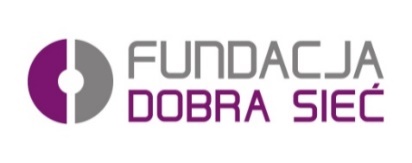 ul. Marszałkowska 20/22 lok. 4100-590 Warszawae-mail: biuro@dobrasiec.orgTel: +48 22 825 70 22www.mojestypendium.plWarszawa, 19 września 2019 r.Znajdź z nami stypendium dopasowane do Ciebie!Czy wiesz, że organizacje pozarządowe i samorządy stanowią ponad 80% wszystkich realizatorów programów stypendialnych w Polsce?Stypendia to nie tylko sposób wyróżnienia za dobrą średnią w szkole czy na uczelni – w Polsce i na świecie działa wiele organizacji prowadzących różnorodne programy stypendialne: od firm wspierających studentów i specjalistów z jednej dziedziny, poprzez samorządy przyznające stypendia artystom działającym na obszarze danego powiatu, po organizacje umożliwiające uzdolnionym uczniom spędzenie roku w zagranicznej szkole.Fundacja Dobra Sieć od ponad 10 lat aktywnie działa na rzecz popularyzacji wiedzy o różnorodnych możliwościach wsparcia wśród młodych ludzi. Od 2006 roku, w partnerstwie z Polsko-Amerykańską Fundacją Wolności, Fundacja prowadzi portal MojeStypendium.pl, którego głównym filarem jest baza ofert stypendialnych, konkursów i staży. Od początku istnienia serwisu zgromadzone zostało w niej ponad 11 tysięcy ofert. Stypendia często otwierają furtkę do edukacji, rozwoju zawodowego czy wyjazdu, które w inny sposób byłyby trudne do osiągnięcia. Warto zatem poświęcić chwilę na przejrzenie ofert – istnieje duża szansa, że znajdziecie coś dla siebie.Ponadto, w latach 2017-2018 zespół Fundacji Dobra Sieć przeprowadził badanie polskich organizacji stypendialnych. Na podstawie raportu została opracowana broszura „Stypendia. Co? Gdzie? Jak?” , która w przystępny sposób przedstawia podstawowe informacje o rynku stypendialnym w Polsce, a także zawiera opisy trzech innowacyjnych programów stypendialnych i wskazówki, gdzie szukać dalszych informacji o stypendiach. Jeśli w tematyce stypendiów czujecie się zupełnie „zieloni”, przejrzenie naszej broszury może pomóc Wam rozpocząć poszukiwania. W serwisie www.mojestypendium.pl można również znaleźć: •	bazę aktualnych stypendiów, staży i konkursów,•	artykuły o stypendiach i grantach,•	wskazówki, jak starać się o stypendia,•	listę organizatorów programów stypendialnych,•	badania rynku stypendialnego,•	porady dla instytucji przyznających stypendia.Zapraszamy do odwiedzenia serwisu www.mojestypendium.pl i życzymy powodzenia!